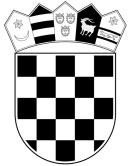              REPUBLIKA HRVATSKAMINISTARSTVO PRAVOSUĐA I UPRAVEUPRAVA ZA ZATVORSKI SUSTAV I                        PROBACIJU                     Zatvor u ZagrebuKlasa: SlužbenoZagreb, 29. listopada 2021.         OBAVIJEST       Obzirom na aktualne epidemiološke pokazatelje, sukladno preporukama Nacionalnog stožera civilne zaštite, te nalogu Ministarstva pravosuđa i uprave vezanim za mjere za prevenciju prenošenja i suzbijanja epidemije koronavirusom (SARS-CoV-2), bolesti (COVID-19) u zatvorskom sustavu od dana 11. listopada 2021. godine, obavještavamo Vas da u Zatvoru u Zagrebuod dana 1. studenog do 15. studenog 2021. PRESTAJE PRIVREMENO OGRANIČENJE PRAVA NA POSJETE OSOBAMA LIŠENIM SLOBODE (zatvorenicima).Protokol odobravanja posjeta;-       Posjeti osobama lišenim slobode u zatvorenim uvjetima odvijati će se isključivo na način da se između zatvorenika i posjetitelja (uključivo i posjete djece) nalazi pregrada od pleksiglasa;-       Svi posjetitelji (uključivo i odvjetnici, te druge službene osobe) obavezni su koristiti vlastite maske za lice ili medicinske maske u svim zatvorenim prostorima, te održavati fizičku distancu od najmanje 2 metra;-       Na ulazu u prostor kaznenog tijela obavezno će se mjeriti tjelesna temeperatura beskontaktnim toplomjerima, te osobama kojima bude izmjerena povišena tjelesna temperatura iz preventivnih razloga NEĆE biti odobren posjet,-       svi posjetitelji dužni su u svrhu realizacije posjeta potpisati IZJAVU o postojanju zdravstvenih rizika vezano uz bolest COVID-19 koju će im predati službenici Odjela osiguranja i predočiti negativan PCR-test na koronavirus ne stariji od 72 sata, neovisno o posjedovanju „COVID-potvrde“. -       posjeti se odvijaju prema Dnevnom rasporedu UPRAVITELJSlaven FundaDozvola za posjeteDozvolu za posjete istražnim zatvorenicima daje nadležni sud prema svojoj procjeni, a traže je posjetitelji.Dozvolu za posjete zatvorenicima i prekršajno kažnjenim osobama daje upravitelj Zatvora na traženje zatvorenika. Dnevni rasporedi Posjete zatvorenicima i kažnjenicima na izdržavanju kazne zatvora                Posjete istražnim zatvorenicima i prekršajno zadržanim osobama
Odvjetnici         radnim danom od ponedjeljka do petka od 9:00 sati do 15:00 sati 
Posjeteponedjeljak i srijeda08,30-14,00
(dozvole se izdaju
od 08,00 do 13:00 sati) 
Posjeteprva i treća nedjelja u mjesecu i blagdanom08,00-14,00
(dozvole se izdaju
od 08,00 do 11:00 sati) 
Posjeteutorak i četvrtak08,30 – 14.00 sati
(dozvole se zaprimaju
od 08,00 do 13:30 sati) 
Posjeteprva i treća nedjelja u mjesecu08.00 – 14.00 sati
(dozvole se zaprimaju
od 08,00 do 11:30 sati)